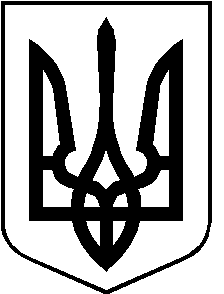 РОЖИЩЕНСЬКА МІСЬКА радаЛУЦЬКОГО РАЙОНУ ВОЛИНСЬКОЇ ОБЛАСТІвосьмого скликанняРІШЕННЯ 10 лютого 2022 року                                                                                       № 16/8 Про передачу основних засобів з балансуРожищенської міської ради на баланс КУ «Трудовий архів» Рожищенської міської ради Відповідно до статті 60 Закону України «Про місцеве самоврядування в Україні», враховуючи клопотання КУ «Трудовий архів» Рожищенської міської ради від 15.12.2021 №864/01-38/2-12, рекомендації постійної комісії з питань комунальної власності, житлово-комунального господарства та благоустрою, енергозбереження та транспорту, будівництва та архітектури від 20.01.2022     № 14/5, міська рада ВИРІШИЛА:1. Передати з балансу Рожищенської міської ради на баланс                    КУ «Трудовий архів» Рожищенської міської ради основні засоби згідно додатка.          2. Комунальній установі «Трудовий архів» Рожищенської міської ради  здійснити необхідні організаційно - правові заходи щодо приймання-передачі вказаного у додатку до цього рішення майна згідно з чинним законодавством.3. Контроль за виконанням цього рішення покласти на постійну комісію з питань комунальної власності, житлово-комунального господарства та благоустрою, енергозбереження та транспорту, будівництва та архітектури.	Міський голова						            Вячеслав ПОЛІЩУКСтороженко Олена 21 541                                                                                         Додаток                                                                                          до рішення Рожищенської міської ради                                                                                         від 10 лютого 2022 року № 16/8№ з/пНайменуванняІнвентарний номерКількість (шт.)Балансова вартість1.Нежитлове приміщення1013100194113638,762.Системний блок1014690300714411,003.Монітор101460302911005,004.Монітор101460303011005,005.Принтер101460303111408,006.Системний блок1014660314012550,00